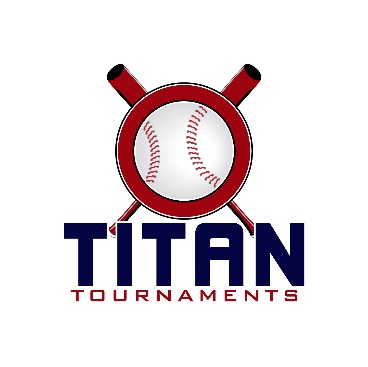 Thanks for playing ball with Titan!Roster/Waiver Forms and payment must be submitted to the onsite director upon arrival and birth certificates must be available on site.Victor Lord Park – 175 2nd St, Winder, GADirector: Ted (678)-764-143310U & 12U – 4 Game Guarantee - Entry Fee: $43511U – 3 Game Guarantee – Entry Fee: $365Sanction Fee: $35 if unpaid in 2022Admission: $7 Per Spectator Per DayCoaches: 3 Passes Per Team*Please check out the How Much Does My Team Owe document*Please refer to pages 14-15 of our rule book for seeding procedures.
The on deck circle is on your dugout side. If you are uncomfortable with your player being that close to the batter, you may have them warm up further down the dugout, but they must remain on your dugout side.
Headfirst slides are allowed, faking a bunt and pulling back to swing is not allowed.
Runners must make an attempt to avoid contact, but do not have to slide.
Warm Up Pitches – 5 pitches between innings or 1 minute, whichever comes first.
Coaches – one defensive coach is allowed to sit on a bucket or stand directly outside of the dugout for the purpose of calling pitches. Two offensive coaches are allowed, one at third base, one at first base.
Offensive: One offensive timeout is allowed per inning.
Defensive: Three defensive timeouts are allowed during a seven inning game. On the fourth and each additional defensive timeout, the pitcher must be removed from the pitching position for the duration of the game. In the event of extra innings, one defensive timeout per inning is allowed.
An ejection will result in removal from the current game, and an additional one game suspension. Flagrant violations are subject to further suspension at the discretion of the onsite d10U Seeding Games*Gwinnett Elite has agreed to play 2 seeding games instead of 3, so that no one draws the 4th seeding game that would otherwise be created by the odd # of teams in the age group*10U Bracket Games - Sunday11U Seeding Games11U Bracket Games - Saturday12U Seeding Games
*Grayson Rams has agreed to play 2 seeding games instead of 3, so that no one draws the 4th seeding game that would otherwise be created by the odd # of teams in the age group*12U Bracket Games - SundayTimeFieldGroupTeamScoreTeam*Saturday Seeding Games**Saturday Seeding Games**Saturday Seeding Games**Saturday Seeding Games**Saturday Seeding Games**Saturday Seeding Games*10:004SeedingNorth GA Blaze6-4Gwinnett Elite11:453SeedingNorth GA Blaze4-10Milly Mitts11:454SeedingSouth Fork Sluggers11-5South River Mudcats1:303SeedingGwinnett Elite3-13Grayson Rams1:304SeedingMilly Mitts1-15South River Mudcats3:153SeedingSouth Fork Sluggers7-6GA Select Braves5:003SeedingGrayson Rams11-10GA Select Braves*Sunday Seeding Games**Sunday Seeding Games**Sunday Seeding Games**Sunday Seeding Games**Sunday Seeding Games**Sunday Seeding Games*9:003SeedingSouth Fork Sluggers5-7North GA Blaze10:453SeedingGA Select Braves7-4South River Mudcats10:454SeedingGrayson Rams16-4Milly MittsTimeFieldBracketTeamScoreTeam12:303GoldGame 12 Seed
North GA Blaze0-113 seed
South Fork Sluggers2:153GoldChampionshipWinner of Game 1
South Fork Sluggers6-71 Seed
Grayson Rams12:304SilverGame 14 Seed
South River Mudcats12-87 Seed
Gwinnett Elite2:154SilverGame 25 Seed
GA Select Braves15-26 Seed
Milly Mitts4:004SilverGame 3Winner of Game 1
South River Mudcats6-5Winner of Game 2
GA Select BravesTimeFieldGroupTeamScoreTeam*Saturday Seeding Games**Saturday Seeding Games**Saturday Seeding Games**Saturday Seeding Games**Saturday Seeding Games**Saturday Seeding Games*10:001SeedingHitmen6-13Mudcats11:451SeedingHitmen11-5Southern Mafia1:301SeedingMudcats2-15Southern MafiaTimeFieldBracketTeamScoreTeam3:151Bracket
Game 12 SeedHitmen18-73 SeedMudcats5:001Bracket
ChampionshipWinner of Game 1Hitmen9-41 SeedSouthern MafiaTimeFieldGroupTeamScoreTeam*Saturday Seeding Games**Saturday Seeding Games**Saturday Seeding Games**Saturday Seeding Games**Saturday Seeding Games**Saturday Seeding Games*8:151SeedingGA Rangers9-8North Oconee Titans8:152SeedingTeam Bullpen7-7NEGA Goats8:153SeedingDacula Falcons4-1MAFIA 12U10:002SeedingTeam Bullpen9-10North Oconee Titans10:003SeedingNEGA Goats7-12MAFIA 12U11:452SeedingDacula Falcons8-4GA Rangers1:302SeedingSE Canes2-20Georgia Lightning3:152SeedingGrayson Rams0-16Georgia Lightning5:002SeedingGrayson Rams11-12SE Canes*Sunday Seeding Games**Sunday Seeding Games**Sunday Seeding Games**Sunday Seeding Games**Sunday Seeding Games**Sunday Seeding Games*8:151SeedingDacula Falcons9-4North Oconee Titans8:152SeedingGA Rangers10-11NEGA Goats10:001SeedingGeorgia Lightning21-3Team Bullpen10:002SeedingSE Canes8-4MAFIA 12UTimeFieldBracketTeamScoreTeam11:451Silver Game18 Seed
Team Bullpen8-189 Seed
Grayson Rams1:301Silver Game26 Seed
GA Rangers4-67 Seed
North Oconee Titans3:151Silver Game
3Winner of Game 1
Grayson Rams7-85 Seed
MAFIA 12U5:001Silver
ChampionshipWinner of Game 2
North Oconee Titans8-2Winner of Game 3
MAFIA 12U11:452Gold Game 11 Seed
GA Lightning13-04 Seed
NEGA Goats1:302Gold Game
22 Seed
Dacula Falcons3-73 Seed
SE Canes3:152Gold
ChampionshipWinner of Game 1
Georgia Lightning4-2Winner of Game 2
SE Canes